Chair and Staff:  Barbara Ginley and Jim BraddickMember Attendance (A-Z):  Vicki Foster, Patty Hamilton, Becca Matusovich, Theresa Mudgett, Karen O’Rourke, Abdulkerim SaidAd Hoc Attendance:  Interested Parties: Members Absent: Subcommittee documents available at:  (insert web address)New ActionsOutstanding Actions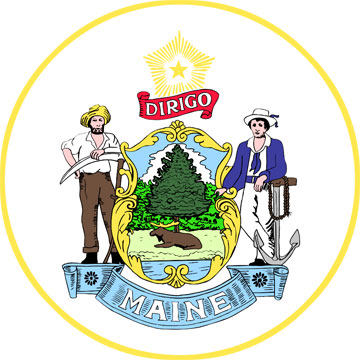 SIM X SubcommitteeDate: July 16, 2014 Time: 3-4PM Location: Phone/Adobe Connect Agenda Item/Related SIM Objective (if applicable)Obj. SST IDRisk/concern discussedEscalation to Steering (y/n)NNAgenda ItemDiscussion Points and DecisionsDiscussion Points and Decisions1CDC-11Introductions and AnnouncementsUNE/AHEC- The workforce development grant that was submitted to HRSA with regional collaborators (including the Central Mass AHEC) is likely to be funded and will have a start date of September 1, 2014.  The grant will include a focus on CHW curriculum development. ME-DOL- received funding for long-term unemployed to receive funding support for on the job- training.  More information will be forthcoming on this grant/project.  Introductions and AnnouncementsUNE/AHEC- The workforce development grant that was submitted to HRSA with regional collaborators (including the Central Mass AHEC) is likely to be funded and will have a start date of September 1, 2014.  The grant will include a focus on CHW curriculum development. ME-DOL- received funding for long-term unemployed to receive funding support for on the job- training.  More information will be forthcoming on this grant/project.  2Review of Meeting Notes from May- Notes reviewed and accepted as is.Review of Meeting Notes from May- Notes reviewed and accepted as is.3Review of CHW Recruitment Guidance (15  Minutes)Are the resource listings thorough enough? Others to be included?We may want to differentiate between the career centers and the workforce development programs they may not necessarily be co-located. Recommendation to make sure the link for Adult Education is inclusive of all programs across the state.  It may make sense to treat the CEPAC resources the same (i.e. embed a link).Dissemination and Sharing?Sharing these recommendations at the Maine Healthcare Workforce Forum Meeting in October may be an effective way to engage others, especially employers.Review of CHW Recruitment Guidance (15  Minutes)Are the resource listings thorough enough? Others to be included?We may want to differentiate between the career centers and the workforce development programs they may not necessarily be co-located. Recommendation to make sure the link for Adult Education is inclusive of all programs across the state.  It may make sense to treat the CEPAC resources the same (i.e. embed a link).Dissemination and Sharing?Sharing these recommendations at the Maine Healthcare Workforce Forum Meeting in October may be an effective way to engage others, especially employers.4	Review of Logic Models for evaluation/assessment designNo substantive changes were recommended, Requests to spell out abbreviations/acronyms and to check to make sure the lists of inputs were consistent on both models. 	Review of Logic Models for evaluation/assessment designNo substantive changes were recommended, Requests to spell out abbreviations/acronyms and to check to make sure the lists of inputs were consistent on both models. 5 Meeting Evaluation+: Adobe Connect, having documents ahead of time, being able to see documents at the same time, utilizing the functions of the chat box Meeting Evaluation+: Adobe Connect, having documents ahead of time, being able to see documents at the same time, utilizing the functions of the chat boxPublic CommentAgenda ItemAction ItemsStatusWhoDue ByMake final changes to Recruitment Guidance and edits to the Logic Models.completedBG8/15ReferenceReferenceAction ItemsStatusWhoDue By